В соответствии с Федеральным законом от 27.07.2010 № 210-ФЗ «Об организации предоставления государственных и муниципальных услуг», распоряжением Правительства Ленинградской области от 28.12.2015 № 585-р «Об утверждении типового (рекомендованного) перечня муниципальных услуг органов местного самоуправления Ленинградской области, предоставление которых осуществляется по принципу «одного окна» в многофункциональных центрах предоставления государственных и муниципальных услуг»,  администрация Сланцевского муниципального района    п о с т а н о в л я е т:1. Утвердить прилагаемую технологическую схему по предоставлению муниципальной услуги «Организация общественных обсуждений намечаемой хозяйственной и иной деятельности, подлежащей экологической экспертизе,  на территории ОМСУ»2. Настоящее постановление вступает в силу с момента подписания.3. Контроль за исполнением постановления возложить на заместителя главы администрации Сланцевского муниципального района  Сыровского А. Л.Глава администрациимуниципального образования                                                               И.Н. Федоров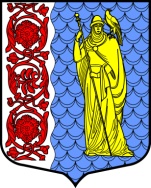 Администрация муниципального образованияСланцевский муниципальный район Ленинградской областиПОСТАНОВЛЕНИЕАдминистрация муниципального образованияСланцевский муниципальный район Ленинградской областиПОСТАНОВЛЕНИЕАдминистрация муниципального образованияСланцевский муниципальный район Ленинградской областиПОСТАНОВЛЕНИЕАдминистрация муниципального образованияСланцевский муниципальный район Ленинградской областиПОСТАНОВЛЕНИЕАдминистрация муниципального образованияСланцевский муниципальный район Ленинградской областиПОСТАНОВЛЕНИЕ23.08.2017№№1270-пОб утверждении технологической схемы по предоставлению муниципальной услуги «Организация общественных обсуждений намечаемой хозяйственной и иной деятельности, подлежащей экологической экспертизе,  на территории ОМСУ»Об утверждении технологической схемы по предоставлению муниципальной услуги «Организация общественных обсуждений намечаемой хозяйственной и иной деятельности, подлежащей экологической экспертизе,  на территории ОМСУ»Об утверждении технологической схемы по предоставлению муниципальной услуги «Организация общественных обсуждений намечаемой хозяйственной и иной деятельности, подлежащей экологической экспертизе,  на территории ОМСУ»